.KICK, SWIVELS, KICK, BACK, SIDE, CROSS, TOUCH1/4 MONTEREY TURN X2Note: Restart here on wall 61/4 TURN, HITCH 1/2 TURN, SCUFF, STEP, LOCK, STEPJAZZBOX, SUSIE Q'S, TOUCHHairspray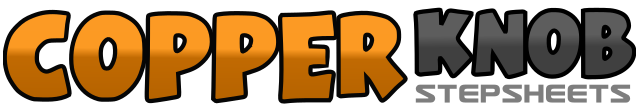 .......Count:32Wall:4Level:Intermediate.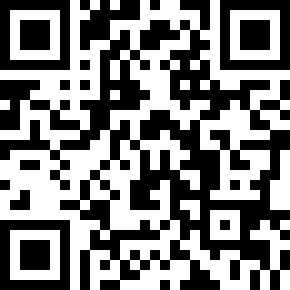 Choreographer:Ronny Palerud Larsen (NOR) & Henrik Gronvold (NOR) - April 2012Ronny Palerud Larsen (NOR) & Henrik Gronvold (NOR) - April 2012Ronny Palerud Larsen (NOR) & Henrik Gronvold (NOR) - April 2012Ronny Palerud Larsen (NOR) & Henrik Gronvold (NOR) - April 2012Ronny Palerud Larsen (NOR) & Henrik Gronvold (NOR) - April 2012.Music:Come So Far (Got So Far To Go) - Elijah Kelley, Zac Efron, Queen Latifah, Nikki Blonsky & Motion Picture Cast of HairsprayCome So Far (Got So Far To Go) - Elijah Kelley, Zac Efron, Queen Latifah, Nikki Blonsky & Motion Picture Cast of HairsprayCome So Far (Got So Far To Go) - Elijah Kelley, Zac Efron, Queen Latifah, Nikki Blonsky & Motion Picture Cast of HairsprayCome So Far (Got So Far To Go) - Elijah Kelley, Zac Efron, Queen Latifah, Nikki Blonsky & Motion Picture Cast of HairsprayCome So Far (Got So Far To Go) - Elijah Kelley, Zac Efron, Queen Latifah, Nikki Blonsky & Motion Picture Cast of Hairspray........1,2Kick RF right, step RF right while swiveling heels right3,4Swivel heels left, swivel heels right kicking LF left5,6Step LF behind RF, step RF right7,8Cross LF over RF, touch RF beside LF1,2Touch RF right, turn 1/4 right stepping RF beside LF3,4Touch LF left, step LF beside RF5,6Touch RF right, turn 1/4 right stepping RF beside LF7,8Touch LF left, cross LF over RF1,2Step RF right, turn 1/4 left hitching LF3,4Turn 1/2 turn left stepping LF forward, scuff RF forward5,6,7Step RF forward, lock LF behind RF, step RF forward8Scuff LF forward1,2Cross LF over RF, step RF back3,4Step LF left, cross RF over LF ending on heel5,6Grind right heel stepping LF left, cross RF over LF ending on heel7,8Step LF left, touch RF beside LF